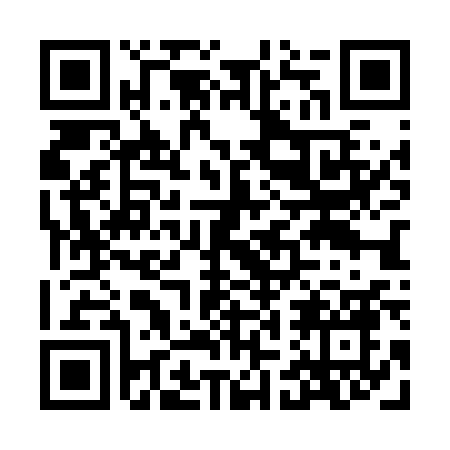 Prayer times for Country Comforts, Maryland, USAWed 1 May 2024 - Fri 31 May 2024High Latitude Method: Angle Based RulePrayer Calculation Method: Islamic Society of North AmericaAsar Calculation Method: ShafiPrayer times provided by https://www.salahtimes.comDateDayFajrSunriseDhuhrAsrMaghribIsha1Wed4:436:0412:594:487:549:162Thu4:426:0312:594:487:559:173Fri4:406:0212:594:487:569:184Sat4:396:0112:594:487:579:195Sun4:376:0012:594:497:589:216Mon4:365:5912:594:497:599:227Tue4:355:5812:594:498:009:238Wed4:335:5712:584:498:019:249Thu4:325:5612:584:498:029:2610Fri4:315:5512:584:508:039:2711Sat4:295:5412:584:508:039:2812Sun4:285:5312:584:508:049:2913Mon4:275:5212:584:508:059:3114Tue4:265:5112:584:508:069:3215Wed4:245:5012:584:518:079:3316Thu4:235:4912:584:518:089:3417Fri4:225:4912:584:518:099:3518Sat4:215:4812:584:518:109:3719Sun4:205:4712:594:518:109:3820Mon4:195:4612:594:528:119:3921Tue4:185:4612:594:528:129:4022Wed4:175:4512:594:528:139:4123Thu4:165:4412:594:528:149:4224Fri4:155:4412:594:538:159:4325Sat4:145:4312:594:538:159:4526Sun4:135:4312:594:538:169:4627Mon4:125:4212:594:538:179:4728Tue4:125:4112:594:548:189:4829Wed4:115:411:004:548:189:4930Thu4:105:411:004:548:199:5031Fri4:095:401:004:548:209:51